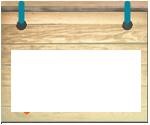 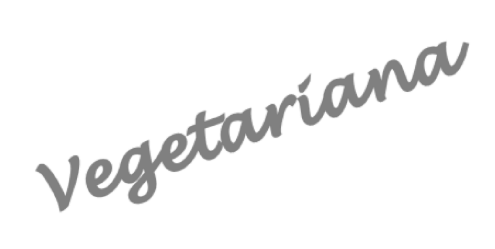 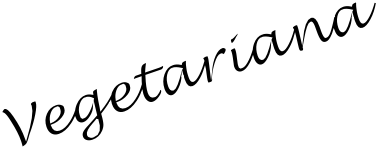 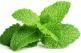 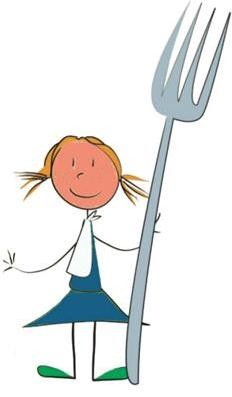 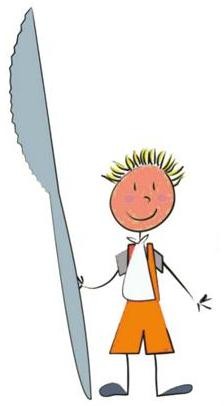 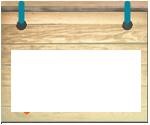 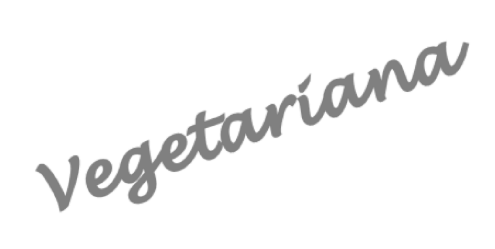 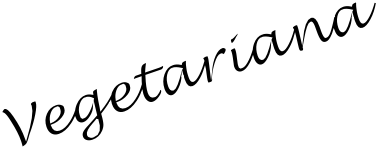 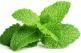 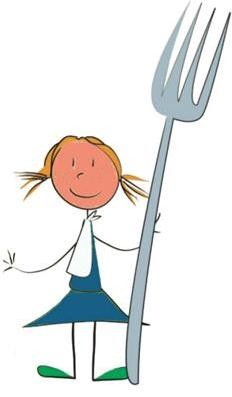 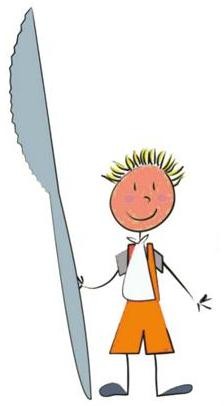 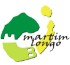 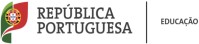 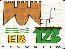 Agrupamento de Escolas de AlcoutimEMENTA SEMANALNota: As ementas poderão sofrer alterações caso haja dificuldades na obtenção de géneros alimentícios.Aprovada a  	O Responsável  	Semana de 17 a 18 de setembroSemana de 17 a 18 de setembroSemana de 17 a 18 de setembroSemana de 17 a 18 de setembroVE (KJ)VE(Kcal)Lip. (g)AGSat. (g)HC(g)Açúcare s(g)Proteí nas (g)Sal (g)Segunda-FeiraTerça-FeiraTerça-FeiraSopaPrimavera (abóbora, repolho, ervilhas, batata, cenoura, cebola, nabo, azeite, sal, alho)525,3125,63,50,518,75,54,50,1Terça-FeiraTerça-FeiraPratoMassa macarronete com estufado delegumes chineses1072,0256,18,25,835,26,58,50,1Terça-FeiraTerça-FeiraSaladaAlface, beterraba e pepino75,618,10,30,12,32,31,60,1Terça-FeiraTerça-FeiraSobremesaPera, maçã, abacaxi, gelatina319,776,40,50,216,916,71,10